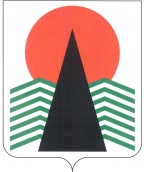 АДМИНИСТРАЦИЯ  НЕФТЕЮГАНСКОГО  РАЙОНАпостановлениег.НефтеюганскО внесении изменений в постановление администрацииНефтеюганского района от 09.04.2014 № 607-па «О комиссии по вопросам 
сохранения и развития традиционной хозяйственной деятельности коренных 
малочисленных народов Севера администрации Нефтеюганского района»В целях приведения муниципального правового акта в соответствие 
с постановлением Правительства Ханты-Мансийского автономного округа – Югры 
от 05.10.2018 № 350-п «О государственной программе Ханты-Мансийского автономного округа – Югры «Устойчивое развитие коренных малочисленных народов Севера»  п о с т а н о в л я ю:Внести в постановление администрации Нефтеюганского района                        от 09.04.2014 № 607-па «О комиссии по вопросам сохранения и развития традиционной хозяйственной деятельности коренных малочисленных народов Севера администрации Нефтеюганского района» следующие изменения:Приложение № 1 к постановлению изложить в редакции согласно приложению к настоящему постановлению.В приложении № 2 к постановлению:В разделе 4:Подпункт 4.4 изложить в следующей редакции:«4.4. Срок рассмотрения заявлений Комиссией не должен превышать                      30 рабочих дней.».Подпункт 4.8 изложить в следующей редакции:	«4.8. На основании протокола заседания Комиссии администрацией Нефтеюганского района в течение 5 рабочих дней с момента зачисления средств субвенции на счет муниципального образования Нефтеюганский район издается распоряжение о предоставлении субсидии, компенсации расходов, единовременной финансовой помощи.».3. Настоящее постановление подлежит размещению на официальном сайте органов местного самоуправления Нефтеюганского района.4. Контроль за выполнением постановления возложить на первого заместителя главы Нефтеюганского района Кудашкина С.А.Глава района							Г.В.ЛапковскаяПриложение к постановлению администрации Нефтеюганского районаот 20.02.2019 № 364-па«Приложение № 1к постановлению администрации Нефтеюганского районаот  09.04.2014 № 607-паСОСТАВ комиссии по вопросам сохранения и развития традиционной хозяйственной деятельности коренных малочисленных народов Севера администрации Нефтеюганского района Председатель комиссии – первый заместитель главы Нефтеюганского 
районазаместитель председателя комиссии – председатель комитета по делам народов Севера, охраны окружающей среды и водных ресурсов администрации 
Нефтеюганского районасекретарь комиссии – специалист-эксперт комитета по делам народов 
Севера, охраны окружающей среды и водных ресурсов администрации 
Нефтеюганского района.Члены комиссии:председатель юридического комитета администрации Нефтеюганского районаначальник управления по учёту и отчётности – главный бухгалтер 
администрации Нефтеюганского районаначальник управления по вопросам местного самоуправления 
и обращениям граждан администрации Нефтеюганского районаначальник контрольно-ревизионного управления администрации 
Нефтеюганского районазаместитель председателя комитета по делам народов Севера, охраны окружающей среды и водных ресурсов администрации Нефтеюганского района.».20.02.2019№ 364-па№ 364-па